        ҠАРАР                                                                                          РЕШЕНИЕ                                                                                                                                «06» апрель    2018 й.	     № 135   	       «06» апреля    2018 г.Об отмене решения Совета сельского поселения Абдуллинский сельсовет от 13.12.2013года №110 «Об утверждении порядка определении границ прилегающих к местам массового скопления граждан и мест нахождения источников повышенной опасности, в которых не допускается розничная продажа алкогольной продукции, а так же определение границ к некоторым организациям и объектам, на которых не допускается розничная продажа алкогольной продукции на территориисельского поселения  Абдуллинский сельсовет муниципального районаМечетлинский район Республики Башкортостан»        Рассмотрев протест прокуратуры Мечетлинского района Республики Башкортостан от 30.3.2018н. №12-2018/218   на решение Совета сельского поселения Абдуллинский сельсовет 13.12.2013года №110 «Об утверждении порядка определении границ прилегающих к местам массового скопления граждан и мест нахождения источников повышенной опасности, в которых не допускается розничная продажа алкогольной продукции, а так же определение границ к некоторым организациям и объектам, на которых не допускается розничная продажа алкогольной продукции на территории сельского поселения  Абдуллинский сельсовет муниципального района Мечетлинский район Республики Башкортостан», руководствуясь Уставом сельского поселения Абдуллинский сельсовет муниципального района Мечетлинский район Республики Башкортостанрешил:1.Отменить решение Совета сельского поселения Абдуллинский сельсовет 13.12.2013года №110 «Об утверждении порядка определении границ прилегающих к местам массового скопления граждан и мест нахождения источников повышенной опасности, в которых не допускается розничная продажа алкогольной продукции, а так же определение границ к некоторым организациям и объектам, на которых не допускается розничная продажа алкогольной продукции на территории сельского поселения  Абдуллинский сельсовет муниципального района Мечетлинский район Республики Башкортостан».2.Настоящее решение вступает в силу с момента его подписания и подлежит официальному обнародованию в информационном стенде администрации сельского поселения Интернет сети.Глава сельского поселения                                            Р.Г. Нусратуллин БАШКОРТОСТАН  РЕСПУБЛИКАҺЫМӘСЕТЛЕ РАЙОНЫМУНИЦИПАЛЬ РАЙОНЫНЫҢАБДУЛЛА  АУЫЛ СОВЕТЫАУЫЛ БИЛӘМӘҺЕСОВЕТЫ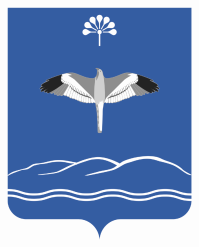 СОВЕТСЕЛЬСКОГО ПОСЕЛЕНИЯАБДУЛЛИНСКИЙ СЕЛЬСОВЕТМУНИЦИПАЛЬНОГО РАЙОНАМЕЧЕТЛИНСКИЙ РАЙОНРЕСПУБЛИКИ БАШКОРТОСТАН